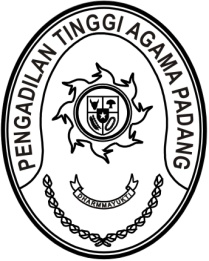 MAHKAMAH AGUNG REPUBLIK INDONESIADIREKTORAT JENDERAL BADAN PERADILAN AGAMAPENGADILAN TINGGI AGAMA PADANGJalan By Pass KM 24, Batipuh Panjang, Koto TangahKota Padang, Sumatera Barat 25171 www.pta-padang.go.id, admin@pta-padang.go.idSURAT TUGASNomor: 0429/KPTA.W3-A/KU1.2/I/2024Menimbang 	: 	bahwa Sekretariat Mahkamah Agung RI akan mengadakan Kegiatan Konsolisasi dalam rangka Persiapan Penyusunan Laporan Keuangan Mahkamah Agung RI, yang diikuti oleh Operator SAKTI Modul GLP dan Modul Aset Tetap Pengadilan Tinggi Agama Padang;Dasar	: 	1.	Surat Pelaksana Tugas Sekretaris Mahkamah Agung RI nomor 54/SEK/UND.KU1.2/I/2024 tanggal 24 Januari 2024 hal Laporan Kegiatan Konsolidasi Laporan Keuangan Mahkamah Agung Tahun 2023;	     2. Daftar Isian Pelaksanaan Anggaran Pengadilan Tinggi Agama Padang Nomor SP DIPA-005.01.2.401900/2024 tanggal 
24 November 2023;MENUGASKANKepada	: 	1.	Elsa Rusdiana, S.E., 198701252011012017, Penata/(III/c), Analis Pengelola Keuangan APBN Ahli Muda		2.	Yova Nelindy, A.Md., 199305242019032009, Pengatur Tingkat I (II/d),			Pengelola Barang Milik NegaraUntuk	: 	Mengikuti kegiatan Konsolisasi dalam rangka Persiapan Penyusunan Laporan Keuangan Mahkamah Agung RI pada tanggal 29 Januari s.d 
2 Februari 2024 di Jakarta;		Biaya perjalanan dinas kegiatan ini dibebankan pada DIPA Pengadilan Tinggi Agama Padang Tahun 2024, sedangkan akomodasi dibebankan pada DIPA Badan Urusan Administrasi Tahun 2024;		Surat tugas ini dibuat untuk dipergunakan sebagaimana mestinya.    Padang, 25 Januari 2024	Wakil KetuaRoslianiTembusan: - Ketua Pengadilan Tinggi Agama Padang (sebagi laporan);